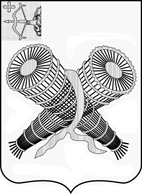 АДМИНИСТРАЦИЯ ГОРОДА СЛОБОДСКОГОКИРОВСКОЙ ОБЛАСТИПОСТАНОВЛЕНИЕ29.11.2021                                                                                                № 2095г. Слободской Кировской областиО внесении изменений в постановление администрации города Слободского от 31.07.2017 № 1463В соответствии с Федеральным законом от 28.12.2009 №381-ФЗ «Об основах государственного регулирования торговой деятельности в Российской Федерации», в целях установления единого подхода к размещению нестационарных торговых объектов, создания условий для улучшения организации и качества торгового обслуживания населения и обеспечения доступности товаров для населения муниципального образования «город Слободской» и в связи с кадровыми изменениями администрация города Слободского ПОСТАНОВЛЯЕТ: 1. В постановление администрации города Слободского от 31.07.2017 №1463 «Об утверждении Порядка предоставления права на размещение нестационарных торговых объектов на территории муниципального образования «город Слободской» внести следующие изменения:1.1. Подраздел 1.3 Порядка предоставления права на размещение нестационарного торгового объекта на территории муниципального образования «город Слободской» изложить в следующей редакции:«1.3. Заявителями для получения права на размещение нестационарного торгового объекта являются физические лица, зарегистрированные в качестве индивидуальных предпринимателей, физические лица, применяющие специальный налоговый режим «налог на профессиональный доход», юридические лица, зарегистрированные на территории Российской Федерации в установленном законом порядке, либо их уполномоченные представители, обратившиеся в администрацию города Слободского с заявлением о предоставлении права на размещение нестационарного торгового объекта, выраженным в письменной или электронной форме (далее – заявитель).».1.2. Состав аукционной комиссии по предоставлению права на размещение нестационарного торгового объекта на территории муниципального образования «город Слободской» изложить в новой редакции. Прилагается.2. Контроль за исполнением постановления возложить на заместителя главы администрации города Слободского Щекурину Н.Г. 3. Постановление вступает в силу со дня официального опубликования (обнародования) и подлежит размещению в Информационном бюллетене органов местного самоуправления муниципального образования «город Слободской».Глава города Слободского        И.В. ЖелваковаУТВЕРЖДЕНпостановлением администрациигорода Слободскогоот  29.11.2021 № 2095 СОСТАВаукционной комиссии по предоставлению права на размещение нестационарного торгового объекта на территории муниципального образования «город Слободской»ЩЕКУРИНА        Наталья Геннадьевна- заместитель главы администрации города Слободского, председатель комиссииХАРИТОНОВА      Ирина Алексеевна - заведующая отделом экономического развития, потребительских рынков и муниципальных закупок администрации города Слободского, заместитель председателя комиссииБЯКОВАМария Сергеевна- ведущий специалист отдела экономического развития, потребительских рынков и муниципальных закупок администрации города Слободского, секретарь комиссииЧлены комиссии:БУДИНМихаил Викторович- технический специалист управления по делам ГО, ЧС, ЖКХ и благоустройства администрации города СлободскогоВАХРУШИНАМария Сергеевна- консультант управления муниципальным имуществом и  земельными ресурсами администрации города СлободскогоВЫЛЕГЖАНИНА Мария Сергеевна- главный специалист управления муниципальным имуществом и земельными ресурсами администрации города СлободскогоМИХАЙЛОВА      Ксения Борисовна- заведующая правовым отделом администрации города СлободскогоЧУРАКОВА     Екатерина Валентиновна- начальник управления муниципальным имуществом и земельными ресурсами администрации города СлободскогоШУЛАКОВА Марина Николаевна- заведующая отделом архитектуры и строительства администрации города Слободского, главный архитектор  